ПРОТОКОЛ  № 244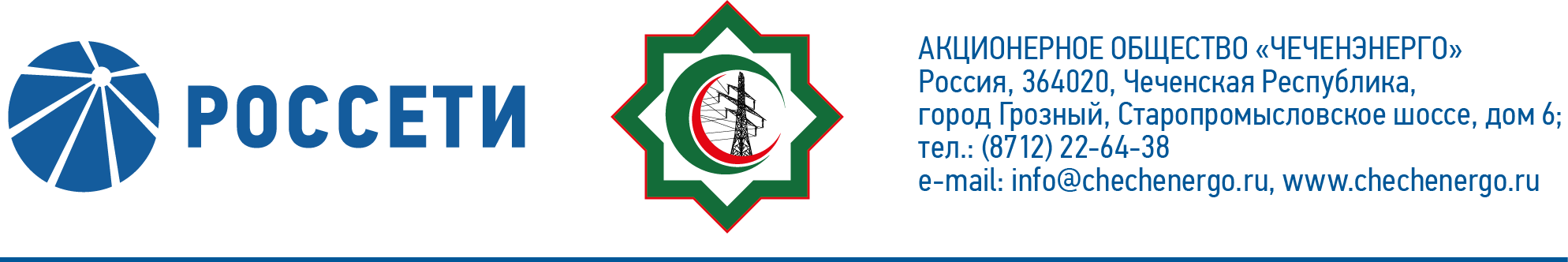 заседания Совета директоров АО «Чеченэнерго»Дата проведения: 15 ноября 2021 года.Форма проведения: опросным путем (заочное голосование).Дата и время подведения итогов голосования: 15.11.2021 23:00.Дата составления протокола: 17 ноября 2021 года.Всего членов Совета директоров Общества – 6 человек.В голосовании приняли участие (получены опросные листы):  Докуев Русланбек Саид-Эбиевич Михеев Дмитрий Дмитриевич Боев Сергей Владимирович Рожков Василий ВладимировичШаптукаев Рустам РуслановичАмалиев Магомед ТюршиевичКворум имеется.ПОВЕСТКА ДНЯ:Об обеспечении страховой защиты Общества во 2-4 кварталах 2020 года.О ходе реализации инвестиционных проектов Общества за 3 квартал 2021 года, включенных в перечень приоритетных объектов.О рассмотрении отчета об исполнении сметы расходов Общества за           1 квартал 2021 года, включающего отчет о финансово-хозяйственной деятельности за 1 квартал 2021 года.О рассмотрении отчета об исполнении сметы расходов Общества за         2 квартал 2021 года.Итоги голосования и решения, принятые по вопросам повестки дня:Вопрос № 1: Об обеспечении страховой защиты Общества во 2-4 кварталах 2020 года.Решение:1.	Принять к сведению отчеты единоличного исполнительного органа Общества об обеспечении страховой защиты Общества во 2-4 кварталах 2020 года согласно приложениям № 1, 2, 3 к настоящему решению Совета директоров Общества.2.	Отметить нарушение требования Положения об обеспечении страховой защиты Общества, утвержденного решением Совета директоров Общества (далее - Положение), в части срока вынесения вопроса на рассмотрение Совета директоров Общества.3.	Поручить единоличному исполнительному органу Общества исключить случаи нарушения Положения.Голосовали «ЗА»: Докуев Р.С.-Э., Михеев Д.Д.,  Боев С.В., Рожков В.В., Шаптукаев Р.Р., Амалиев М.Т.«ПРОТИВ»:  нет  ВОЗДЕРЖАЛСЯ»: нетРешение принято единогласно.Вопрос № 2: О ходе реализации инвестиционных проектов Общества за           3 квартал 2021 года, включенных в перечень приоритетных объектов. Решение:1.	Принять к сведению отчет единоличного исполнительного органа Общества о ходе реализации инвестиционных проектов Общества за 3 квартал 2021 года, включенных в перечень приоритетных объектов, согласно приложению № 4 к настоящему решению Совета директоров Общества.2.	Отметить невыполнение поручения Совета директоров                    АО «Чеченэнерго» от 13.08.2021 (протокол от 16.08.2021 № 240).3.	Единоличному исполнительному органу АО «Чеченэнерго» принять меры, обеспечить устранение в IV квартале 2021 года допущенных отставаний от утвержденных графиков и завершение работ в установленные сроки на объектах строительства и реконструкции сети 0,4-10 кВ Программы по снижению потерь электрической энергии в электрических сетях на территории Чеченской Республики.Голосовали «ЗА»: Докуев Р.С.-Э., Михеев Д.Д.,  Боев С.В., Рожков В.В., Шаптукаев Р.Р., Амалиев М.Т.«ПРОТИВ»:  нет  ВОЗДЕРЖАЛСЯ»: нетРешение принято единогласно.Вопрос № 3: О рассмотрении отчета об исполнении сметы расходов Общества за 1 квартал 2021 года, включающего отчет о финансово-хозяйственной деятельности за 1 квартал 2021 года.Решение:1.	Принять к сведению отчет об исполнении сметы расходов Общества за 1 квартал 2021 года, включающий отчет о финансово-хозяйственной деятельности за 1 квартал 2021 года, в соответствии с приложением № 5 к настоящему решению Совета директоров Общества.2.	Отметить отклонения основных параметров сметы затрат на производство и реализацию продукции (услуг) за 1 квартал 2021 года и результаты финансово-хозяйственной деятельности Общества по итогам             1 квартала 2021 года в соответствии с приложением № 6 к настоящему решению Совета директоров Общества.Голосовали «ЗА»: Докуев Р.С.-Э., Михеев Д.Д.,  Боев С.В., Рожков В.В., Шаптукаев Р.Р., Амалиев М.Т.«ПРОТИВ»:  нет  ВОЗДЕРЖАЛСЯ»: нетРешение принято единогласно.Вопрос № 4: О рассмотрении отчета об исполнении сметы расходов Общества за 2 квартал 2021 года.Решение:1.	Принять к сведению отчет об исполнении сметы расходов Общества за 2 квартал 2021 года в соответствии с приложением № 7 к настоящему решению Совета директоров Общества.2.	Отметить отклонения основных параметров сметы затрат на производство и реализацию продукции (услуг) за 2 квартал 2021 года в соответствии с приложением № 8 к настоящему решению Совета директоров Общества.Голосовали «ЗА»: Докуев Р.С.-Э., Михеев Д.Д.,  Боев С.В., Рожков В.В., Шаптукаев Р.Р., Амалиев М.Т.«ПРОТИВ»:  нет  ВОЗДЕРЖАЛСЯ»: нетРешение принято единогласно.Председатель Совета директоров					        Р.С.-Э. Докуев     Приложение № 1 -     Приложение № 2 -     Приложение № 3 -         Приложение № 4 -         Приложение № 5 -     Приложение № 6 -     Приложение № 7 -     Приложение № 8 -     Приложение № 9 -отчет единоличного исполнительного органа Общества об обеспечении страховой защиты Общества во                    2 квартале 2020 года;отчет единоличного исполнительного органа Общества об обеспечении страховой защиты Общества в                     3 квартале 2020 года;отчет единоличного исполнительного органа Общества об обеспечении страховой защиты Общества в                     4 квартале 2020 года;отчет единоличного исполнительного органа Общества о ходе реализации инвестиционных проектов Общества за 3 квартал 2021 года;отчет об исполнении сметы расходов Общества за                1 квартал 2021 года, включающий отчет о финансово-хозяйственной деятельности за 1 квартал 2021 года;отклонения основных параметров сметы затрат на производство и реализацию продукции (услуг) за                                  1 квартал 2021 года и результаты финансово-хозяйственной деятельности Общества по итогам             1 квартала 2021 года;отчет об исполнении сметы расходов Общества за                   2 квартал 2021 года;отклонения основных параметров сметы затрат на производство и реализацию продукции (услуг) за                    2 квартал 2021 года;опросные листы членов Совета директоров, принявших участие в заседании.Корпоративный секретарьТ.М. Гасюкова